Сценарий утренника «8 Марта» Воспитатель Середа А.А.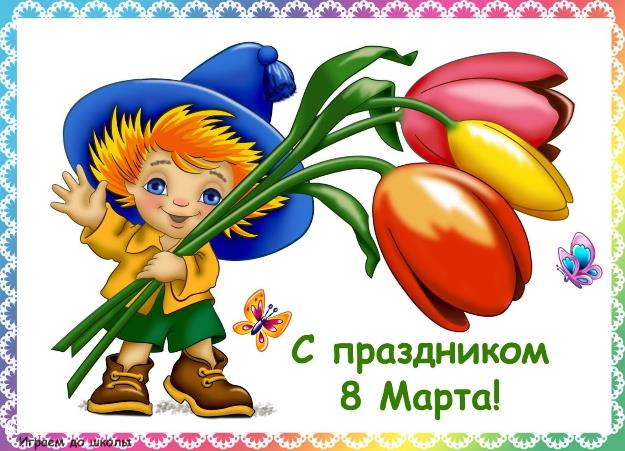 В зал под музыку входят мальчики. 1-й мальчик: Опять пришла весна к нам в дом,Опять мы праздника все ждем!Как запоем мы, как запляшем!Но только где девчонки наши???2-й мальчик: Они наводят красоту!Сказали, скоро подойдут!Пока без них мы выступаем,Стихи для всех вас прочитаем!3-й мальчик: Весна стучится в детский сад,
Собою радует ребят,
А с ней приходит праздник мам,
Поздравить хочется их нам.
Для них прочтем свои стихи,
Признаемся в большой любви.
Подарим танцы, звонкий смех,
Чтобы порадовать вас всех.4-й мальчикСреди весенних теплых дней8 Марта – всех дороже.На всей земле, для всех людейВесна и женщина похожи, Успехов Вам, здоровья ВамИ счастья пожелаем,И с первым праздником весныСердечно поздравляем!5-мальчик:8 Марта — праздник дам.
Поздравим бабушек и мам,
Воспитателя, сестренок,
И подруг своих ― девчонок!
Улыбайтесь, веселитесь,
И от радости светитесь,
Будьте счастливы всегда.
С 8 Марта вас, ура!
6-й мальчик: Что ж девочек не видно?!Сколько можно тут их ждать?Я отказываюсь дальшеЭтот праздник продолжать!Ведущий: Тише, тише, не ругайтесь!Вот они, уж тут, как тут!Веселее, улыбайтесь,Наши девочки идут!Под фонограмму «Красим губки» группами, изображая модниц, входят девочки и выполняют движения по тексту песниНа вступление входит первая группа девочек и располагается ближе к центральной стене.1. Чтобы праздник нам начать, нужно ещё лучше стать. (Поворачиваются вокруг себя.)Взять помаду на минутку и накрасить свои губки. (Делают вид, что в одной руке держат зеркало, а другой рукой «красят губы».)На проигрыш входит вторая группа девочек и располагается перед первой. В это время девочки, которые уже находятся на своих местах делают пружинистые шаги на месте.2. Чтобы праздник нам начать, нужно ещё лучше стать. (Поворачиваются вокруг себя.)Внешний вид чтоб был в порядке, нужно нам накрасить глазки. (Делают вид, что в одной руке держат зеркало, а другой рукой, как бы держа кисточку, «красят глаза».)На проигрыш входит третья группа девочек и располагается перед второй шеренгой. В это время девочки, находящиеся на своих местах, выполняют пружинистые шаги на месте.3. Чтобы праздник нам начать, нужно ещё лучше стать. (Поворачиваются вокруг себя.)Мы зацепим в свои чёлки разноцветные заколки. (Делают вид, что в одной руке держат зеркало, а другой рукой, как бы цепляют в волосы 3 – 4 маленьких заколочки.)На проигрыш входят оставшиеся девочки и располагаются перед третьей шеренгой, оказываясь ближе всего к зрителям.4. Чтобы праздник нам начать, нужно ещё лучше стать. (Поворачиваются вокруг себя.)Вам откроем все секреты. Надеваем мы браслеты. (Поднимают правую руку, согнутую в локте и делают вид, что левой рукой надевают на неё браслет. Затем делают 2 поворота кистью руки, как бы любуясь браслетом. Те же движения выполняют в зеркальном отражении.)Мальчики:Девочки! Что ж так долго вы не шли?Девочки: (хором)К парикмахеру зашли!Мальчики: Мы вас очень долго ждали!Девочки: (хором)А мы наряды выбирали!Мальчики:Долго собирались!Девочки: (хором)Мы для вас старались!Ведущий:Полюбуйтесь- ка на них!С этими девчонками – никакого сладу!Не успели вырасти – требуют наряды.Целый день в волнениях, целый день в заботах…Ох уж эти девочки! Ох уж эти модницы!Но зато теперь  девчонки,В этом зале как цветы!Так давайте им устроимСлавный праздник красоты!Мальчик 7:Девочки сегодня все красивы,Стройны, прекрасны и милы.Одним словом – ни девочкиА Королевы красоты!Мальчик 8:В группе девочки у нас -
Умницы, красавицы!
И признаться, нам, мальчишкам,
Это очень нравится!Мальчик 9Вам сегодня обещаем
Комплименты говорить.
А немного подрастете,
Будем вам цветы дарить!Мальчик 10Наших девочек в обиду 
Мы сегодня не дадим, 
Даже никого чужого, 
Не подпустим близко к ним.Ведущий:Ну, а теперь нам нужен танец! 
Все готовы? Начинаем?Громче музыка звучи!Праздник радостный начни!Танец парами «Мама, я влюбился»Ребёнок 11: Сегодня ярче солнце светит,И звонче ручейки поют.Подарки мамам дарят дети,А папы им цветы несут.Мы поздравляем мам любимыхС весенним, ярким женским днем!Желаем много дней счастливыхИ обещание даем:12 р-к: Не огорчать вас слишком частоИ в меру сил вам помогать,И не перечить вам напрасно,И вовремя ложиться спать.13 р-к: Мы знаем как вы устаете,С утра до вечера дела.Нет равных вам в любой работе,А дома нет без вас тепла.14  р-к: Капли солнечного светаМы несем сегодня в дом,Дарим нашим мамочкам,Поздравляем с женским днем!Ведущий: Все весну встречают рады, рады солнцу и теплу. И подарим ей в награду песню звонкую свою.Песня « Мамочка милая, мама моя»15  Реб:В праздник день 8 Марта
Мамы ждут от нас подарков.
Подготовили сегодня
Мы для женщин всех концерт.16 Реб:Наши песни, пожелания,
Поздравления и признания
Прозвучат для самых лучших
И любимых на земле!17  реб Пусть сегодня нашим мамамБудет весело, светло.Мы хотим, чтобы мамы зналиМы их любим горячо!Дорогие наши мамы,Мамочки любимые.Поздравляем Вас родныеИ целуем милые.(Воздушный поцелуй)18 реб. Весна стучится в детский сад,
Собою радует ребят,
А с ней приходит праздник мам,
Поздравить хочется их нам.

Для них прочтем свои стихи,
Признаемся в большой любви.
Подарим танцы, звонкий смех,
Чтобы порадовать вас всех.19 реб.Вы для нас — любимые,
Самые красивые,
Самые родные,
Мамы дорогие!

Дружно поздравляем,
Счастья вам желаем,
Радости, успеха,
Много-много смеха!20 реб.
Есть один чудесный праздник,
Он приходит к нам весной.
Любят взрослые и дети
Этот праздник всей душой.
Потому, что наши мамы
Превращаются в принцесс,
И улыбки их сияют
От земли и до небес!21 Реб:А ещё поздравить рады,Всех сотрудников детсада,И подружек, и сестрёнок,И конечно, всех девчонок! Танец «Далеко от мамы» Ведущая:Нынче праздник всех девчонок –Мам и маминых сестренокИ конечно, дорогих,Наших бабушек родных.22 Реб:У меня есть бабушка любимая,Добрая, хорошая, красивая!Только с ней уютно, словно в гнёздышке,И светло, как будто бы от солнышка!23 р-к. Бабушка родная, солнышко моё,Мне всегда с тобою радостно, тепло.Просыпаясь утром, вижу я тебя,Ты всегда в заботах, ласточка моя.24 р-кЯ тебе желаю, бабушка моя,Крепкого здоровья, счастья и добра.Ты, как солнце летом, согревай меня.Милая, родная, бабушка моя!25 Реб:Всю заботу и вниманье,
Подарила она нам!
Потому и воспитанье,
У нас просто на «ура!»Бабушек мы поздравляемНет вас краше и родней!
И сегодня в день весеннийМы подарим  песню  вам!                                  Танец «Бабушки старушки»Ведущий:  Ребята, а правде ведь, что каждая-каждая девочка-это маленькая принцесса.  А вы помните сказку, где одна принцесса потеряла свою туфельку? Как ее звали? Сейчас все наши девочки станут Золушками, а мальчики принцами.Игра «Золушка»
Девочки садятся все на одну сторону и снимают  туфли, ведущий  смешивает их, а мальчики должны найти и обуть свою девочку. Кто быстрее.Ведущая: Ребята отгадайте загадкуНосят женщины, старушки,Носят малые девчушки –К уголочку – уголокСложен красочный …. (платок) .Правильно платок. Обычно его надевают на голову или обматывают вокруг шеи, а мы сейчас поиграем и  посмотрим, как можно повязать платок на воздушный шарик (мяч) Игра «Повяжи платок» 1 вар. Между двумя стульями крепится веревка, к веревке за ниточки привязаны шарики. На эти шары нужно повязать платочки. У кого получится быстрее - тот выиграл. РАЗВЕСЬ ПЛАТОЧКИА теперь такое дело:Нужно вывесить платочки,Чтобы высохли до ночки. (2  девочки носят из общего тазика платочки к веревке закрепляют прищепкой. Побеждает команда, первой вывесившая платочки).ВЕСЁЛЫЙ ВЕНИКБудем весело играть, да ещё и подметать.Между, выставленными кеглями, нужно провести веником воздушный шарик. Кто быстрее, тот и победитель.)КТО БОЛЬШЕ ШАРОВ ЗАМЕТЁТ В ОБРУЧ(В игре участвуют 2 девочки. Они заметают «метелками» из бумаги «мусор» - воздушные шары, разбросанные по залу, каждая в свой обруч)ПЕРЕНЕСИ ВОДУ В ЛОЖКЕДети делятся на две команды: мальчики-«Прянички», девочки- «Конфетки»,встают в две шеренги, возле каждой команды стоит ведёрко с водой. Звучит музыка. Ребёнок зачёрпывает деревянной ложкой воду из ведёрка и, стараясь не разлить её, аккуратно несёт воду в прозрачный пластиковый стаканчик, затем возвращается и передаёт ложку следующему игроку.С окончанием звучания музыки, смотрим, у кого в стакане больше воды?"Цветок любви и нежности"  - дети встают в круг и под нежную спокойную музыку передают цветок ,у кого в руках цветок . тот говорит о своей маме ласковое, доброе слово.Игра ПОВЯЖИ ДЕВОЧКЕ КОСЫНКУ!Соревнуются два-три мальчика. Перед каждым мальчиком на стуле сидит девочка, на спинках стульев висят косынки. По сигналу мальчики повязывают косынки девочкам. Кто быстрее?Игра СВАРИ СУП И КОМПОТ!Дети делятся на две команды. Одна команда будет «варить» суп, а другая — «компот». Выигрывает та команда, которая быстрее сварить.Игра «Матрёшки»Две команды мальчиков. У всех в руках косынки. Команды стоят в затылок друг другу. По команде первая матрешка поворачивается и завязывает косынку второй, вторая третьей и т. д. Последняя завязывает первой и заводят хоровод. Кто вперёд, тот и победил.Ведущий: На этой веселой  ноте мы заканчиваем наш праздник!Нашим мамам и бабушкам желаемцветов, подарков, удачи, радости во всём.Весны мы вам желаем яркой ипоздравляем с женским днём!Вручение подарков для мам. 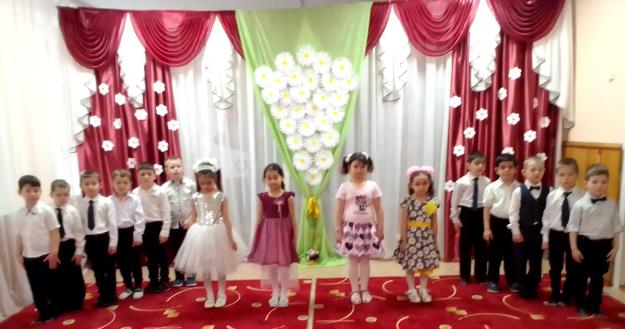 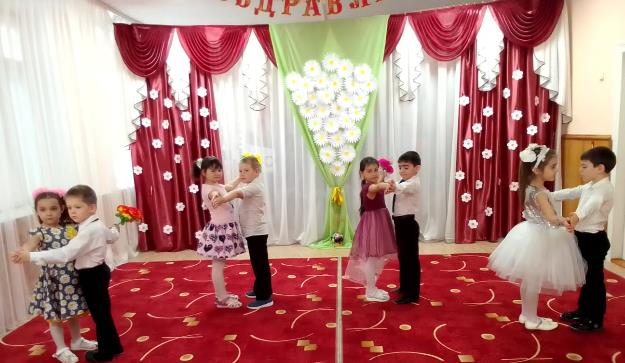 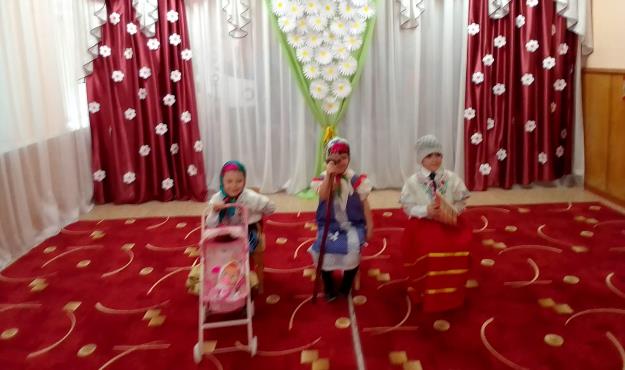 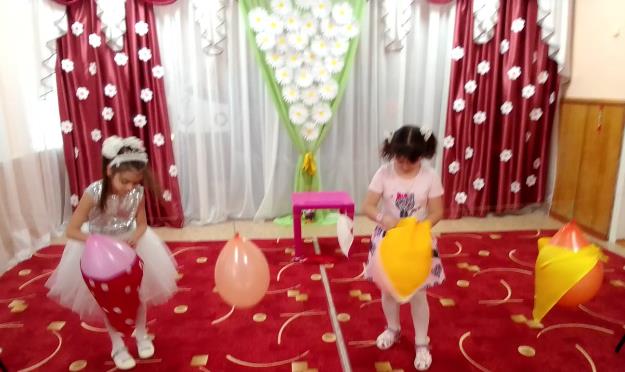 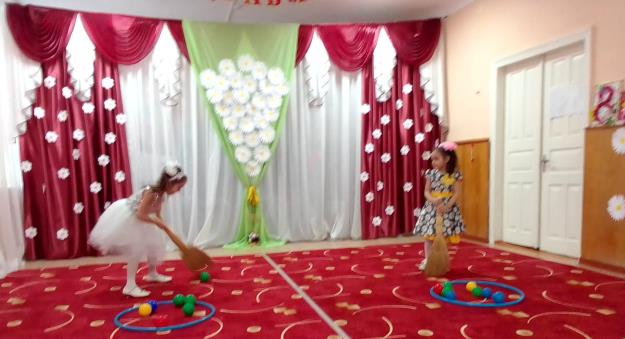 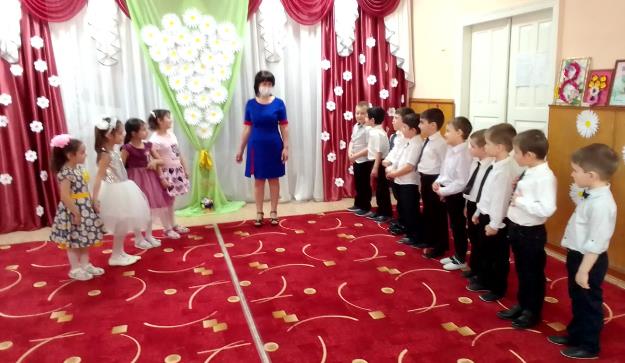 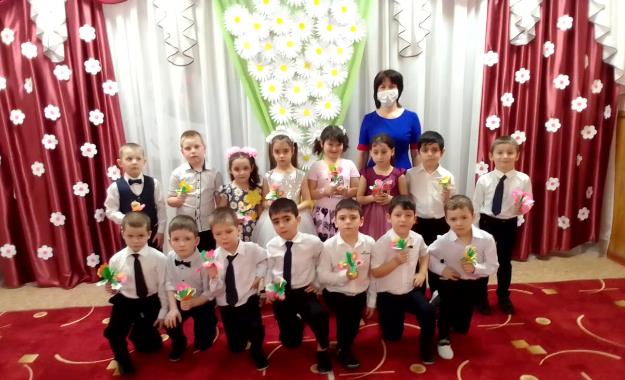 